Packet Tracer - Configuring Extended ACLs - Scenario 2Topology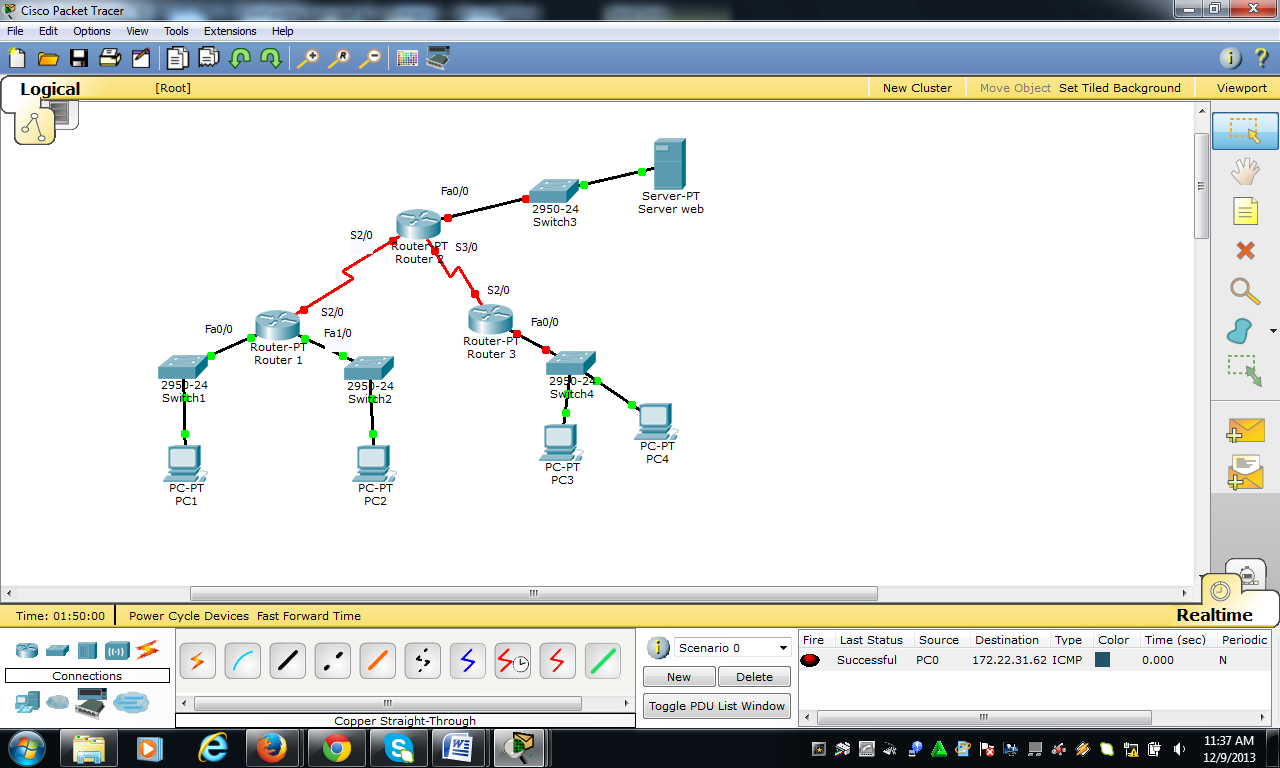                                                                        RIP V2           Addressing TableObjectivesPart 1: Configure, Apply and Verify an Extended Numbered ACLPart 2: Configure, Apply and Verify an Extended Named ACLBackground / ScenarioTwo employees need access to services provided by the server. PC1 only needs FTP access while PC2 only needs web access. Both computers are able to ping the server, but not each other.Configure, Apply and Verify an Extended Numbered ACLConfigure an ACL to permit FTP and ICMP.From global configuration mode onR1, enter the following command to determine the first valid number for an extended access list.R1(config)# access-list ?<1-99>     IP standard access list<100-199>  IP extended access listAdd 100 to the command,followed by a question mark.R1(config)# access-list 100 ?deny    Specify packets to rejectpermit  Specify packets to forwardremark  Access list entry commentTo permit FTP traffic, enter permit,followed by a question mark. R1(config)# access-list 100 permit ?ahp    Authentication Header Protocoleigrp  Cisco's EIGRP routing protocolesp    Encapsulation Security Payloadgre    Cisco's GRE tunnelingicmp   Internet Control Message Protocolip     Any Internet Protocolospf   OSPF routing protocoltcp    Transmission Control Protocoludp    User Datagram ProtocolThis ACL permits FTP and ICMP. ICMP is listed above, but FTP is not, because FTP uses TCP. So you enter TCP. Enter tcp to further refine the ACL help.R1(config)# access-list 100 permit tcp ?A.B.C.D  Source addressanyAny source hosthost     A single source hostNotice that we could filter just for PC1 by using the hostkeywordor we could allow any host. In this case, any device is allowed that has an address belonging to the 172.22.34.64/27 network. Enter the network address, followed by a question mark.R1(config)# access-list 100 permit tcp 172.22.34.64 ?A.B.C.D  Source wildcard bitsCalculate the wildcard maskdetermining the binary opposite of a subnet mask.11111111.11111111.11111111.11100000 = 255.255.255.22400000000.00000000.00000000.00011111 = 0.0.0.31Enter the wildcard mask, followed by a question mark.R1(config)# access-list 100 permit tcp 172.22.34.64 0.0.0.31 ?A.B.C.D  Destination addressanyAny destination hosteq       Match only packets on a given port numbergt       Match only packets with a greater port numberhost     A single destination hostlt       Match only packets with a lower port numberneq      Match only packets not on a given port numberrange    Match only packets in the range of port numbersConfigure the destination address. In this scenario, we are filtering traffic for a single destination, the server. Enter thehost keywordfollowed by the server’s IP address.R1(config)# access-list 100 permit tcp 172.22.34.64 0.0.0.31 host 172.22.34.10 ?dscp         Match packets with given dscp valueeq           Match only packets on a given port numberestablished  establishedgt           Match only packets with a greater port numberlt           Match only packets with a lower port numberneq          Match only packets not on a given port numberprecedence   Match packets with given precedence valuerange        Match only packets in the range of port numbers<cr>Notice that one of the options is <cr>(carriage return). In other words, you canpress Enter and the statement would permit all TCP traffic. However, we are only permitting FTP traffic; therefore, enter the eqkeyword,followed by a question mark to display the available options. Then, enter ftp and press Enter.R1(config)# access-list 100 permit tcp 172.22.34.64 0.0.0.31 host 172.22.34.10 eq ?<0-65535>  Port numberftp        File Transfer Protocol (21)pop3       Post Office Protocol v3 (110)smtp       Simple Mail Transport Protocol (25)telnetTelnet (23)www        World Wide Web (HTTP, 80)R1(config)#access-list 100 permit tcp 172.22.34.64 0.0.0.31 host 172.22.34.62 eq ftpCreate a second access list statement to permit ICMP (ping, etc.) traffic from PC1 to Server. Note that the access list number remains the same and a specific type of ICMP traffic does not need to be specified.R1(config)# access-list 100 permit icmp172.22.34.64 0.0.0.31 host 172.22.34.10All other traffic is denied, by default.Apply the ACL on the correct interface to filter traffic.From R1’s perspective, the traffic that ACL 100 applies to is inbound from the network connected to Gigabit Ethernet 0/0 interface. Enter interface configuration mode and apply the ACL.R1(config)# interface fastEthernet 0/0R1(config-if)# ip access-group 100 inDeviceInterfaceIP AddressSubnet MaskDefault GatewayR1Fa0/0172.22.34.65255.255.255.224N/AR1Fa1/0172.22.34.97255.255.255.224N/AR1S2/0172.20.10.1255.255.255.252N/AR2Fa0/0172.22.34.1255.255.255.224N/AR2S2/0172.20.10.2255.255.255.252N/AR2S3/0172.20.20.1255.255.255.252N/AR3Fa0/0172.22.34.129255.255.255.224N/AR3S2/0172.20.20.2255.255.255.252N/AServerNIC172.22.34.10255.255.255.192172.22.30.1PC1NIC172.22.34.66255.255.255.224172.22.34.65PC2NIC172.22.34.99255.255.255.224172.22.34.97PC1NIC172.22.34.130255.255.255.224172.22.34.129PC2NIC172.22.34.135255.255.255.224172.22.34.129